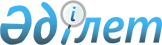 Қазақстан Республикасының Ұлттық Банкiн Алматы қаласынан Нұр-Сұлтан қаласына көшіру туралыҚазақстан Республикасы Президентінің 2020 жылғы 10 сәуірдегі № 304 Жарлығы
      ЗҚАИ-ның ескертпесі!

      Осы Жарлықтың қолданысқа енгізілу тәртібін 4-тармақтан қараңыз.
      "Қазақстан Республикасының Президенті туралы" 1995 жылғы 26 желтоқсандағы Қазақстан Республикасы Конституциялық заңының 17-1-бабы 2-тармағының 1) тармақшасына және 21-бабы 2-тармағының 1) тармақшасына сәйкес ҚАУЛЫ ЕТЕМІН:
      1. Қазақстан Республикасының Ұлттық Банкi:
      1) 2020 жылғы 1 шілдеге дейін Қазақстан Республикасы Ұлттық Банкінің орталық аппаратын Алматы қаласынан Нұр-Сұлтан қаласына көшіруді қамтамасыз етсін;
      2) осы Жарлықтан туындайтын өзге шараларды қабылдасын.
      2. "Қазақстан Республикасы Ұлттық Банкiнiң ережесiн және құрылымын бекiту туралы" Қазақстан Республикасы Президентінің 2003 жылғы 31 желтоқсандағы № 1271 Жарлығына (Қазақстан Республикасының ПҮАЖ-ы, 2004 ж., № 50, 640-құжат) мынадай өзгеріс енгізілсін:
      жоғарыда аталған Жарлықпен бекітілген Қазақстан Республикасының Ұлттық Банкі туралы ережеде:
      9-тармақ мынадай редакцияда жазылсын:
      "9. Қазақстан Ұлттық Банкі орталық аппаратының орналасқан жері: Қазақстан Республикасы, Z05T8F6, Нұр-Сұлтан қаласы, "Есіл" ауданы, Мәңгілік Ел даңғылы, 57А ғимараты.".
      3. Осы Жарлықтың орындалуын бақылау Қазақстан Республикасы Президентінің Әкімшілігіне жүктелсін.
      4. Осы Жарлықтың 2020 жылғы 1 шілдеден бастап қолданысқа енгізілетін 2-тармағын қоспағанда, осы Жарлық қол қойылған күнінен бастап қолданысқа енгізіледі.
					© 2012. Қазақстан Республикасы Әділет министрлігінің «Қазақстан Республикасының Заңнама және құқықтық ақпарат институты» ШЖҚ РМК
				
      Қазақстан Республикасының
Президенті

Қ. Тоқаев
